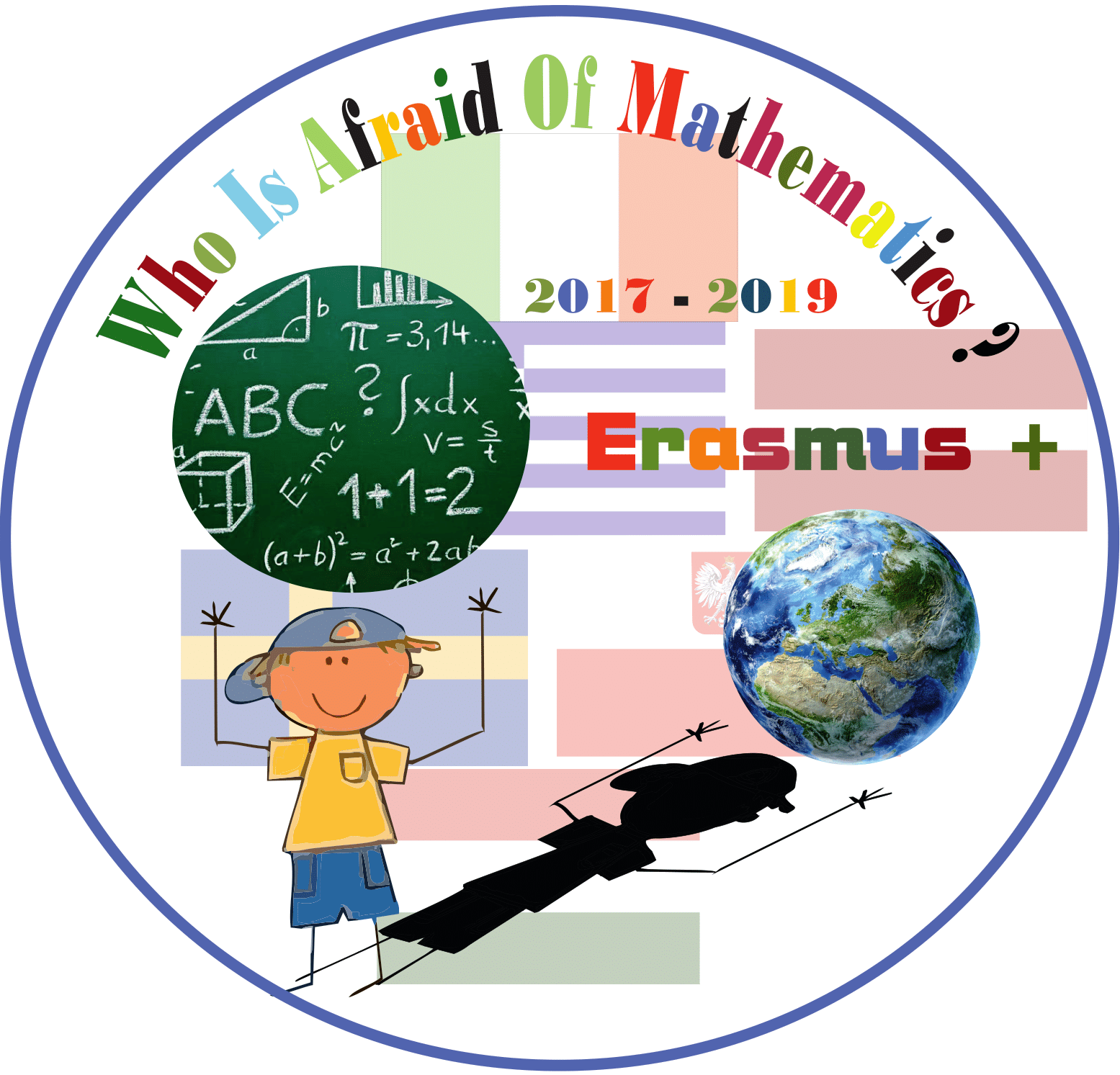 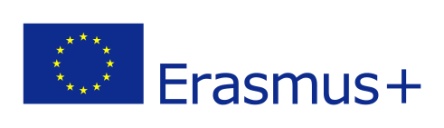 Category : MATHS IN BUSINESSTitle of the activity: Christmas business for charityGrade: 4 (9 years old)Year Group: Grade 4 (9 years old) Differentiation:  Paired and group support for children weaker with calculating and organizing this kind of activities.Introduction:Discussion about the alternatives pupils have so as to achieve their goal.The pupils expressed their opinions about all the potential solutions and perspectives so as to decide their activity.They separated into groups and researched the prices of the materials in the book stores.Main Lesson:Ask pupils to design art crafts using shapes (trigon, tetragon, cycles, orthogonal etcAsk them to think as much different designs of Christmas cards and art crafts they can so as to have a variety of objects to sell.The pupils are called to put prices on their crafts calculating the cost of the materials so as to have satisfying profit.They calculate how much money they spent to buy all the materials and how much money they want to achieve and finally put the prices on the staff.When the activity finishes they go to the bank to deposit the amount of the money to the institution.PlenaryThe students discuss the course, the evolution and the outcome of their action. They think of ways to continue in other ways to raise money and donate them to other organizations in need.Teachers: Bounatsou Voula &  Nopi Foulidou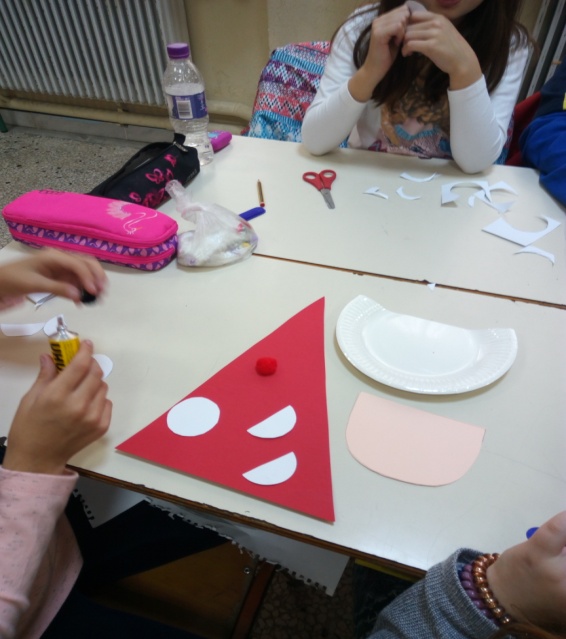 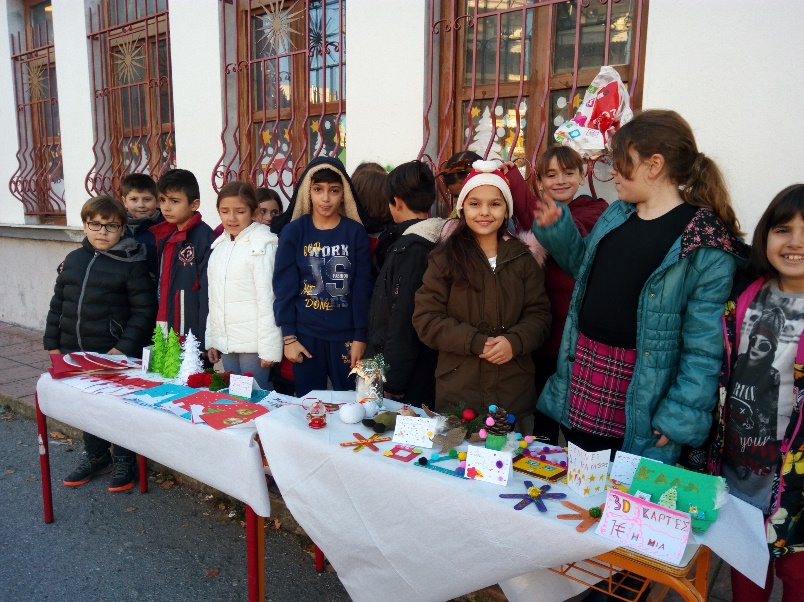 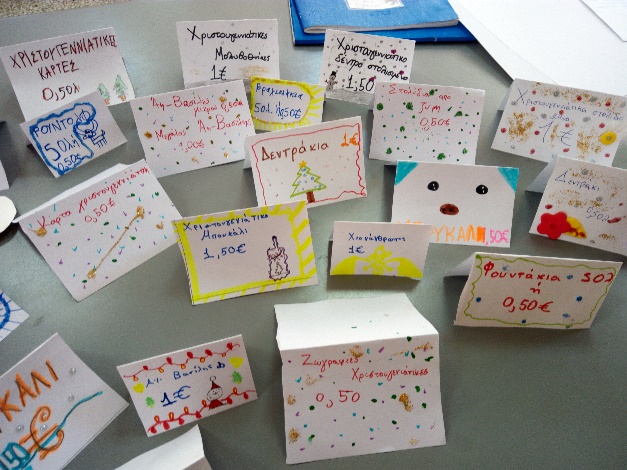 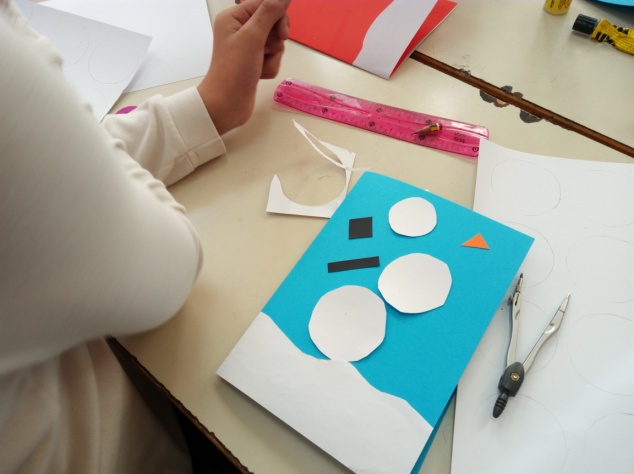 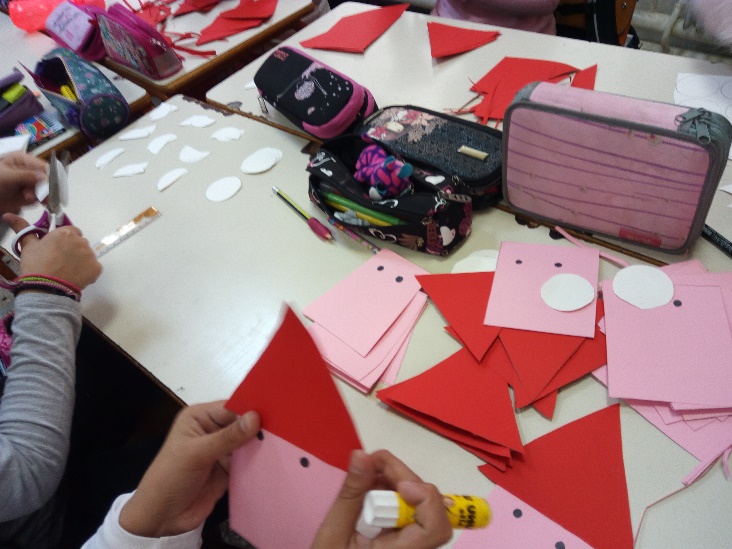 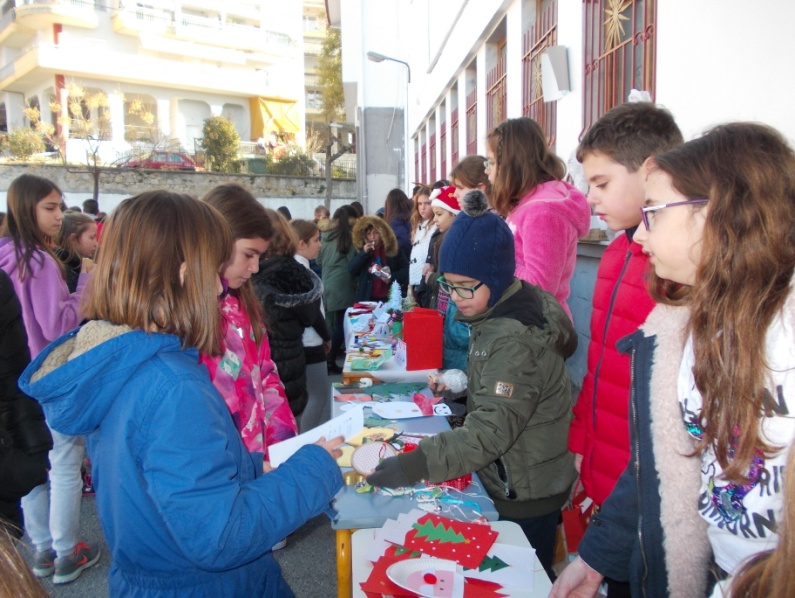 